Supporting InformationS6 Table. Primer sequences used for ChIP-qPCR. 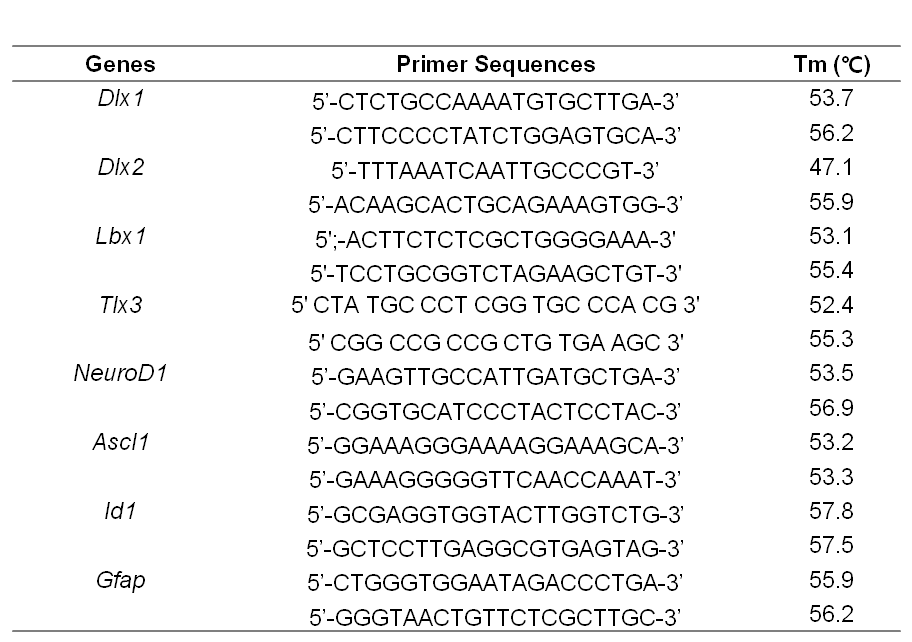 